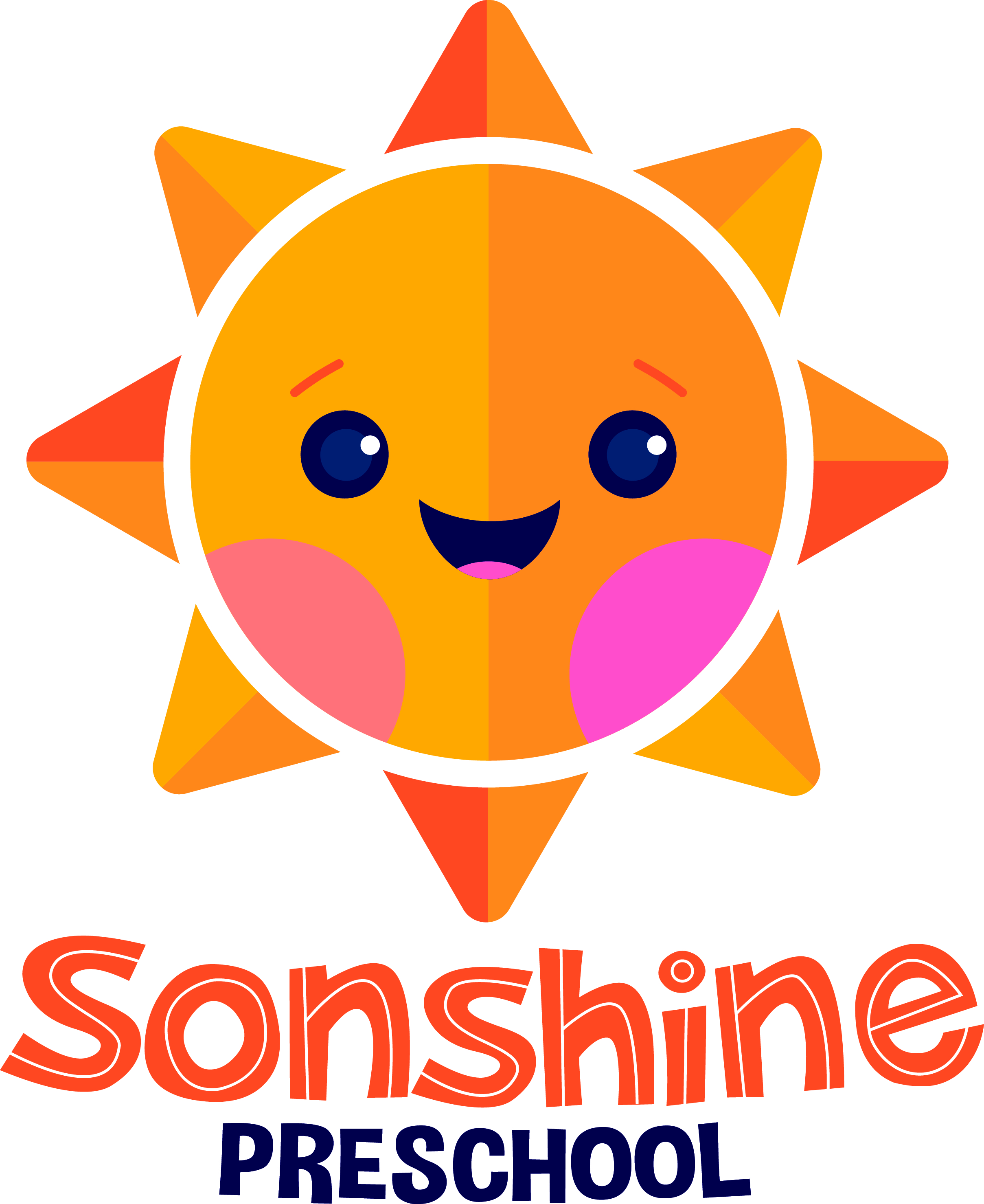 Child's Name	 Nick Name	Male___ Female___Birthdate	Address	City 	 State  Ohio  Zip 		Primary Contact Name	 Phone ( ______ ) 	Relationship to Child 	Secondary Contact Name	 Phone ( ______ ) 	Relationship to Child 	Parent/Guardian Name	 Relationship to Child	Home Address	 Home Phone ( ______ ) 		City 	State	 Zip	 Cell Phone 	( ______ ) __________________Email 	 Work Phone  ( ______ ) 		Occupation 	 Hours  	Parent/Guardian Name	 Relationship to Child	Home Address	 Home Phone ( ______ ) 		City 	State	 Zip	 Cell Phone 	( ______ ) __________________Email 	 Work Phone  ( ______ ) 		Occupation 	 Hours  	Other persons who will be responsible for picking up your child (NOT PARENTS):Name & Relationship to Child	Phone (	)	Name & Relationship to Child	Phone (	)	Name & Relationship to Child	Phone (	)	Please mark your preference below with a 1st and 2nd choice. All classes meet 9:15AM-12:00PM             Children must be at least 3 years old and toilet trained.      (MWF & T/TH Children ages 3-5)         MWF (3 day)___________  T/TH (2 day)  __________  Pre K: MTWTF (5 day) __________ (child MUST be 4 by August 1 and entering Kindergarten the following year)*Class Placement is on a 1st come 1st served basis.   *No application will be placed until $50 registration fee is paid.                                                                           